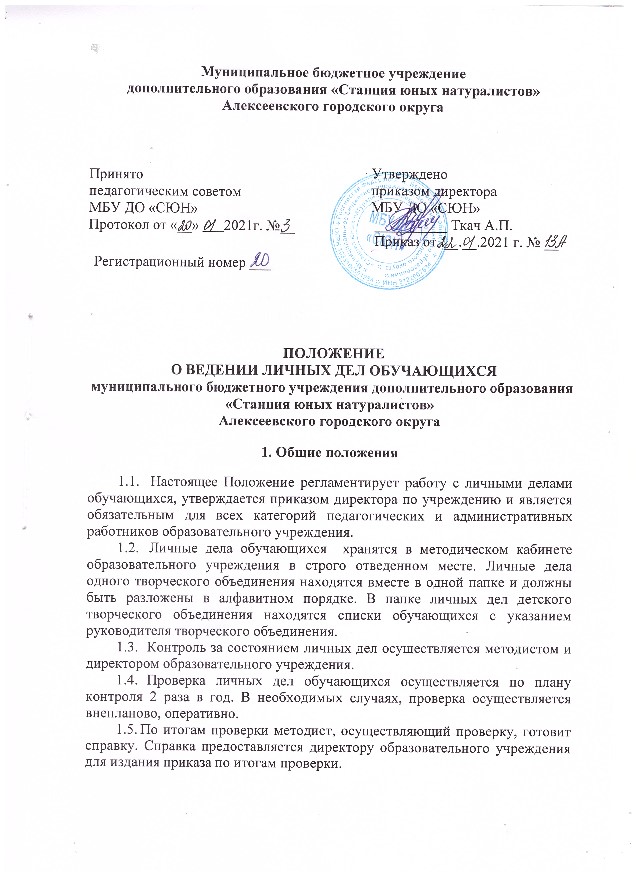 2.Порядок оформления личных дел обучающихсяЛичное дело ведется на каждого обучающегося с момента поступления его в образовательное учреждение и до его окончания (выбытия).Личное дело обучающегося оформляется педагогом дополнительного образования, руководителем объединения.Для оформления личного дела должны быть предоставлены следующие документы:письменное заявление родителей (законных представителей) по установленной форме на имя директора образовательного учреждения о приеме в образовательное учреждение;копия свидетельства о рождении (паспорта) ребенка;СНИЛС ребенка; справка ТПМПК (для детей с ОВЗ) (копия);2.4. Документы в личных делах обучающихся оформляются в следующем порядке:личная карта обучающегося;- письменное заявление родителей (законных представителей) по установленной форме о приеме в образовательное учреждение;- справка ТПМПК (для детей с ОВЗ) (копия);Порядок работы с личными делами обучающихся.Педагоги дополнительного образования проверяют состояние личных дел ежегодно в сентябре и мае текущего года на наличие необходимых документов, вносят коррективы по мере изменения данных.Порядок выдачи личных дел обучающихся при выбытии из образовательного учрежденияЛичное дело воспитанника может быть выдано родителям по их требованию (заявлению).В случае выбытия воспитанника из образовательного учреждения в связи с завершением обучения личное дело изымается из папки и помещается в архив на хранение в течение 3- х лет. 